PROCES VERBAL du Bureau Directeur du Mercredi 9 Juin 2021Présents : Maryse BARGUÈS, Didier BIZORD, Matthieu GONDELLON, Régine HANDY, Patricia RAYMONDEAU.Excusés : Valérie DUPIN, Bruno FLEURY, Norbert MATTIUZZOAssistent :  Arnaud CLEDAT, responsable Finances et Aurélie MILHE, Directrice administrative et de projetsLe quorum étant atteint, le Bureau Directeur peut valablement délibérer.La séance est ouverte à 12h45 en visioconférence sous la présidence de Didier BIZORDProchain Bureau Directeur : Samedi 10 juillet 2021 en présentielL’ordre du jour étant épuisé, la séance est levée à 20h45Didier BIZORDPrésident de la Ligue Nouvelle-Aquitaine de HandballPatricia RAYMONDEAUSecrétaire Générale de la Ligue Nouvelle-Aquitaine de Handball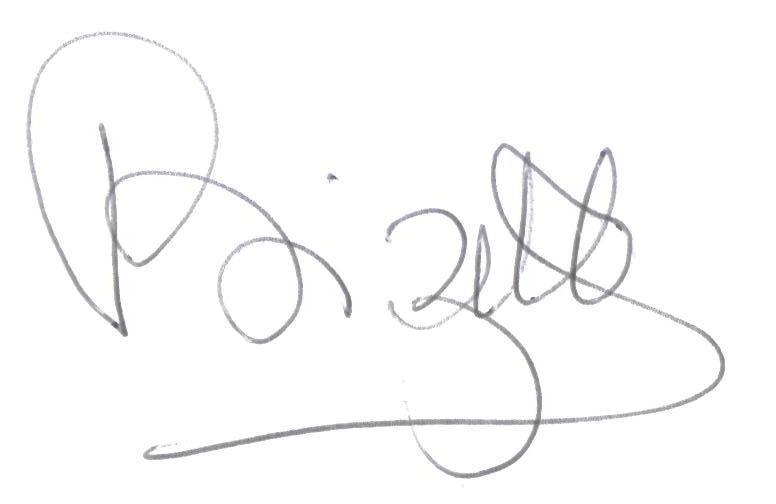 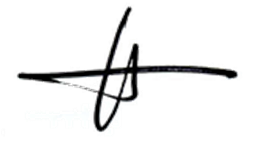 Diffusion : Membres du Conseil d’Administration, Salariés Ligue et CTS, Présidents Comités Départementaux, Mise en ligne sur le site de la Ligue.AdministratifLe PV du BD du 6 Mai 2021 est approuvé à l’unanimité par les membres du Bureau Directeur présentsANS- Matthieu GONDELLONLa Campagne ANS 2021 est clôturée. Le COPIL Territorial a en charge la répartition des sommes en lien avec la construction des projets, conformément à la note d’orientation adressée par la FFHB, la deadline imposée par l’ANS et la FFHB étant le 15 juin 2021.Le bureau Directeur doit se prononcer sur le principe de répartition de l’enveloppe affectée au Territoire Nouvelle-Aquitaine, à savoir 234 846€ dont 35 918€ de « France Relance » (somme réservée pour les projets rentrant dans l’axe 1 de l’ANS- Plan de relance)La proposition de répartition est la suivante :Compte tenu de la répartition imposée de l’enveloppe : 50% Ligue + comités soit 117 423€ dont 17 959€ de l’enveloppe « France Relance »                                                                                                     50% Clubs soit 117 423€ dont 17959€ de l’enveloppe « France Relance »Les clubs n’ayant pas déposé des actions Axe1 ne pourront pas être dotés d’une enveloppe « France Relance »Les membres du Bureau Directeur, valident à l’unanimité cette proposition de ventilation Pour information, le COPIL va traiter comme chaque année l’ensemble des dossiers avec beaucoup d’attention. Les dossiers « Comités » ont été envoyés aux membres du COPIL pour avis au même titre que ceux des clubs.Les membres du Bureau Directeur seront informés vendredi des ventilations clubs, comités et Ligue de cette année.